ANEXO BFormato PA-GA-5-FOR-45DESCRIPCION DE SERVICIO A ADQUIRIR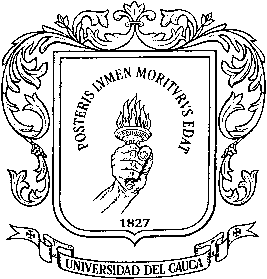 Convocatoria Ley de GarantíasSuministrosESPECIFICACIÓNDESCRIPCIONCUMPLE SI/NO (indicar folio)Soporte controlador inalámbrico Soporte de atención especializada por 5 horas al controlador inalámbrico de la Universidad del Cauca Aruba 3600 con software versión 6.1.3.4  